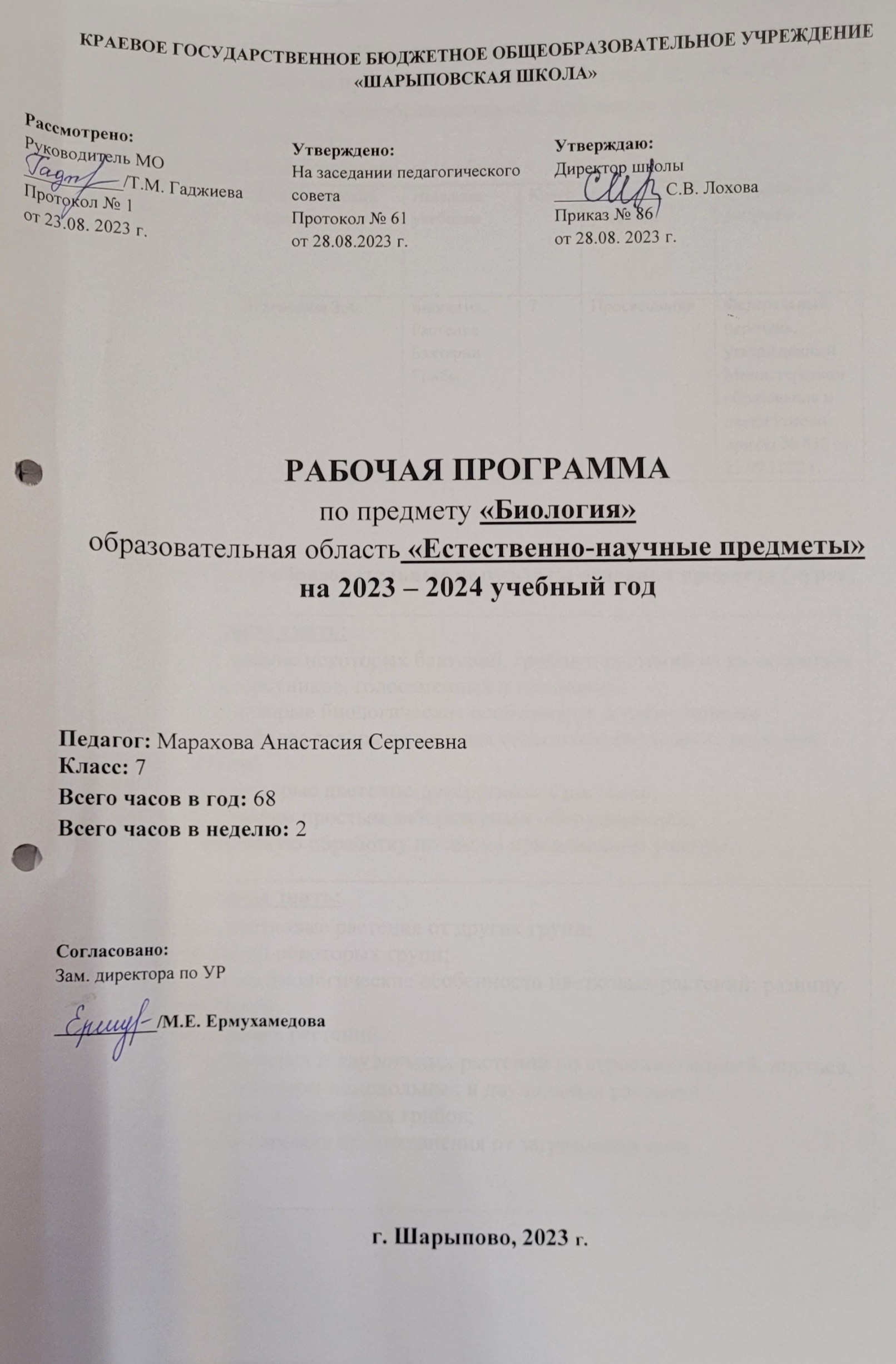 Пояснительная записка        Рабочая программа по предмету «Биология» в 7 классе разработана на основе адаптированной основной общеобразовательной программы школы, утвержденной приказом № 86 от 28.08.23 г.Рабочая программа ориентирована на учебник:Планируемые образовательные результаты освоения предмета (курса)Содержание учебного предмета Межпредметные связи.Использование на уроках биологии межпредметных связей с другими предметами, способствует укреплению в сознании учащихся идей о единстве наук, а также оказывает положительное влияние на скорость, качество изучения и усвоения нового материала.- География. Изучение растительного мира материков, почвы. Биологические ресурсы и их использование. Водные ресурсы России.-Природоведение. Внешняя среда (солнечный свет, воздух, вода, почва, растения, животные и др). Растительный мир как составная часть природы.)Формы организации учебных занятий: урок усвоение новых знаний, комплексного применения ЗУН, контрольного учета и оценки ЗУН, коррекции ЗУН, комбинированный, обобщения и систематизации знаний; интегрированный урок, урок-проект.Виды учебной деятельности:  Слушание и анализ выступлений своих товарищей.Самостоятельная работа с учебником.Наблюдение за демонстрациями учителя.Просмотр учебных фильмов.Анализ графиков, таблиц, схем.Объяснение наблюдаемых явлений.Анализ проблемных ситуаций.Работа с раздаточным материалом.Выполнение практических работ.Решение кроссворда.Рассказ по плану.Составление плана.Тестирование.Пересказ.Календарно-тематическое планированиеПорядковый номер учебника в Федеральном перечнеАвтор/Авторский коллективНазвание учебникаКлассИздатель учебникаНормативный документ1.2.6.1.1.1.Клепинина З.А.Биология.Растения Бактерии Грибы7ПросвещениеФедеральный перечень, утвержденный Министерством образования и науки России приказ № 858 от 21.09.2022 г.Учащиеся должны уметь: - определять название некоторых бактерий, грибов и растений из их основных групп: мхов, папоротников, голосеменных и цветковых; -  определять некоторые биологические особенности, а также приемы возделывания наиболее распространенных сельскохозяйственных растений данной местности; - выращивать некоторые цветочно-декоративные растения;  - обращаться с самым простым лабораторным оборудованием; -проводить несложную обработку почвы на пришкольном участке.Учащиеся должны знать:-  как отличить цветковые растения от других групп; - примеры растений некоторых групп; - строение и общие биологические особенности цветковых растений; разницу  цветков и соцветий; - органы у цветковых растений. - различия однодольных и двудольных растений по строению корней, листьев, плодов и семян; примеры однодольных и двудольных растений; - разницу ядовитых и съедобных грибов; - вред бактерий и способы предохранения от загрязнения ими;№п/пНазвание раздела (блока)Кол-во часов на изучение раздела (блока)Из них кол-во часов, отведенных на практическую часть и контрольИз них кол-во часов, отведенных на практическую часть и контрольИз них кол-во часов, отведенных на практическую часть и контроль№п/пНазвание раздела (блока)Кол-во часов на изучение раздела (блока)лабораторнаяработапрактическаяработаконтрольнаяработа1.Растения вокруг нас522.Общее знакомство с цветковыми растениями  25313.Многообразие растительного мира362414.Бактерии 15.Грибы1№урокаДата проведенияДата проведенияТема урокаТип урокаПланируемые результаты Виды/формыконтроля№урокапо планупо фактуТема урокаТип урокаПланируемые результаты Виды/формыконтроляРаздел 1. Растения вокруг нас - 5 часовРаздел 1. Растения вокруг нас - 5 часовРаздел 1. Растения вокруг нас - 5 часовРаздел 1. Растения вокруг нас - 5 часовРаздел 1. Растения вокруг нас - 5 часовРаздел 1. Растения вокруг нас - 5 часовРаздел 1. Растения вокруг нас - 5 часов101.09Разнообразие растенийусвоение новых знанийЗнать: отличительные признаки разных растений,что дают растения человеку, зачем нужно беречь и охранять растения.  Уметь:обрабатывать почву на школьном  участке.Предварительный /индивидуальная206.09Значение растенийкомплексного применения ЗУНЗнать: отличительные признаки разных растений,что дают растения человеку, зачем нужно беречь и охранять растения.  Уметь:обрабатывать почву на школьном  участке.Текущий/фронтальная 308.09Охрана растенийкомбинированныйЗнать: отличительные признаки разных растений,что дают растения человеку, зачем нужно беречь и охранять растения.  Уметь:обрабатывать почву на школьном  участке.Итоговый /индивидуальная413.09Практическая работа: «Осенняя перекопка почвы »комбинированныйЗнать: отличительные признаки разных растений,что дают растения человеку, зачем нужно беречь и охранять растения.  Уметь:обрабатывать почву на школьном  участке.Итоговый/индивидуальная515.09Практическая работа:  «Подготовка сада к зиме»комплексного применения ЗУНЗнать: отличительные признаки разных растений,что дают растения человеку, зачем нужно беречь и охранять растения.  Уметь:обрабатывать почву на школьном  участке.Итоговый/индивидуальная Раздел 2. Общее знакомство с цветковыми растениями - 25 часовРаздел 2. Общее знакомство с цветковыми растениями - 25 часовРаздел 2. Общее знакомство с цветковыми растениями - 25 часовРаздел 2. Общее знакомство с цветковыми растениями - 25 часовРаздел 2. Общее знакомство с цветковыми растениями - 25 часовРаздел 2. Общее знакомство с цветковыми растениями - 25 часовРаздел 2. Общее знакомство с цветковыми растениями - 25 часов620.09 Цветок. Лабораторная работа «Строение цветкового растения, цветка»усвоение новых знанийЗнать:- строение и общие биологические особенности цветковых растений; разницу цветков и соцветий; разнообразие плодов; как размножаются и распространяются семена; какие бываю корни и для чего они нужны растению; строение листа и их виды;как происходит испарение воды листьями; дыхание растений (поглощение листьями кислорода и выделение
углекислого газа в темноте);как образуется   крахмал в листьях на свету; передвижение минеральных веществ и воды по древесине;какие	условия, необходимые для прорастания семян. Различать:- органы у цветкового растения (цветок, лист, стебель, корень); - однодольные и двудольные растения по строению корней, листьев (жилкование), плодов и семян.Приводить примеры однодольных и двудольных растений.Уметь определять: -органы цветкового растения; строение цветка; строение семени с двумя семядолями (фасоль); с одной семядолей (пшеница); всхожесть семян. Могут посадить и вырастить некоторые цветочно-декоративные растения.Текущий/фронтальнаяустный опрос722.09Виды соцветийконтрольного учета и оценки ЗУНЗнать:- строение и общие биологические особенности цветковых растений; разницу цветков и соцветий; разнообразие плодов; как размножаются и распространяются семена; какие бываю корни и для чего они нужны растению; строение листа и их виды;как происходит испарение воды листьями; дыхание растений (поглощение листьями кислорода и выделение
углекислого газа в темноте);как образуется   крахмал в листьях на свету; передвижение минеральных веществ и воды по древесине;какие	условия, необходимые для прорастания семян. Различать:- органы у цветкового растения (цветок, лист, стебель, корень); - однодольные и двудольные растения по строению корней, листьев (жилкование), плодов и семян.Приводить примеры однодольных и двудольных растений.Уметь определять: -органы цветкового растения; строение цветка; строение семени с двумя семядолями (фасоль); с одной семядолей (пшеница); всхожесть семян. Могут посадить и вырастить некоторые цветочно-декоративные растения.Итоговый /индивидуальная827.09Опыление цветкаактуализации знаний и уменийЗнать:- строение и общие биологические особенности цветковых растений; разницу цветков и соцветий; разнообразие плодов; как размножаются и распространяются семена; какие бываю корни и для чего они нужны растению; строение листа и их виды;как происходит испарение воды листьями; дыхание растений (поглощение листьями кислорода и выделение
углекислого газа в темноте);как образуется   крахмал в листьях на свету; передвижение минеральных веществ и воды по древесине;какие	условия, необходимые для прорастания семян. Различать:- органы у цветкового растения (цветок, лист, стебель, корень); - однодольные и двудольные растения по строению корней, листьев (жилкование), плодов и семян.Приводить примеры однодольных и двудольных растений.Уметь определять: -органы цветкового растения; строение цветка; строение семени с двумя семядолями (фасоль); с одной семядолей (пшеница); всхожесть семян. Могут посадить и вырастить некоторые цветочно-декоративные растения.Текущий /фронтальная\устный опрос929.09Плоды. Разнообразие плодовобобщения и систематизацииЗнать:- строение и общие биологические особенности цветковых растений; разницу цветков и соцветий; разнообразие плодов; как размножаются и распространяются семена; какие бываю корни и для чего они нужны растению; строение листа и их виды;как происходит испарение воды листьями; дыхание растений (поглощение листьями кислорода и выделение
углекислого газа в темноте);как образуется   крахмал в листьях на свету; передвижение минеральных веществ и воды по древесине;какие	условия, необходимые для прорастания семян. Различать:- органы у цветкового растения (цветок, лист, стебель, корень); - однодольные и двудольные растения по строению корней, листьев (жилкование), плодов и семян.Приводить примеры однодольных и двудольных растений.Уметь определять: -органы цветкового растения; строение цветка; строение семени с двумя семядолями (фасоль); с одной семядолей (пшеница); всхожесть семян. Могут посадить и вырастить некоторые цветочно-декоративные растения.Предварительный /групповая1004.10Размножение растений семенами. Распространение плодов и семян.комплексного применения ЗУНЗнать:- строение и общие биологические особенности цветковых растений; разницу цветков и соцветий; разнообразие плодов; как размножаются и распространяются семена; какие бываю корни и для чего они нужны растению; строение листа и их виды;как происходит испарение воды листьями; дыхание растений (поглощение листьями кислорода и выделение
углекислого газа в темноте);как образуется   крахмал в листьях на свету; передвижение минеральных веществ и воды по древесине;какие	условия, необходимые для прорастания семян. Различать:- органы у цветкового растения (цветок, лист, стебель, корень); - однодольные и двудольные растения по строению корней, листьев (жилкование), плодов и семян.Приводить примеры однодольных и двудольных растений.Уметь определять: -органы цветкового растения; строение цветка; строение семени с двумя семядолями (фасоль); с одной семядолей (пшеница); всхожесть семян. Могут посадить и вырастить некоторые цветочно-декоративные растения.Итоговый /индивидуальная1106.10 Семя. Лабораторная работа «Внешний вид и строение семени фасоли»коррекции ЗУНЗнать:- строение и общие биологические особенности цветковых растений; разницу цветков и соцветий; разнообразие плодов; как размножаются и распространяются семена; какие бываю корни и для чего они нужны растению; строение листа и их виды;как происходит испарение воды листьями; дыхание растений (поглощение листьями кислорода и выделение
углекислого газа в темноте);как образуется   крахмал в листьях на свету; передвижение минеральных веществ и воды по древесине;какие	условия, необходимые для прорастания семян. Различать:- органы у цветкового растения (цветок, лист, стебель, корень); - однодольные и двудольные растения по строению корней, листьев (жилкование), плодов и семян.Приводить примеры однодольных и двудольных растений.Уметь определять: -органы цветкового растения; строение цветка; строение семени с двумя семядолями (фасоль); с одной семядолей (пшеница); всхожесть семян. Могут посадить и вырастить некоторые цветочно-декоративные растения.Текущий /фронтальная1211.10Лабораторная работа «Строение семени пшеницы»комбинированныйЗнать:- строение и общие биологические особенности цветковых растений; разницу цветков и соцветий; разнообразие плодов; как размножаются и распространяются семена; какие бываю корни и для чего они нужны растению; строение листа и их виды;как происходит испарение воды листьями; дыхание растений (поглощение листьями кислорода и выделение
углекислого газа в темноте);как образуется   крахмал в листьях на свету; передвижение минеральных веществ и воды по древесине;какие	условия, необходимые для прорастания семян. Различать:- органы у цветкового растения (цветок, лист, стебель, корень); - однодольные и двудольные растения по строению корней, листьев (жилкование), плодов и семян.Приводить примеры однодольных и двудольных растений.Уметь определять: -органы цветкового растения; строение цветка; строение семени с двумя семядолями (фасоль); с одной семядолей (пшеница); всхожесть семян. Могут посадить и вырастить некоторые цветочно-декоративные растения.Предварительный /групповая1313.10Условия прорастания семянкомплексного применения ЗУНЗнать:- строение и общие биологические особенности цветковых растений; разницу цветков и соцветий; разнообразие плодов; как размножаются и распространяются семена; какие бываю корни и для чего они нужны растению; строение листа и их виды;как происходит испарение воды листьями; дыхание растений (поглощение листьями кислорода и выделение
углекислого газа в темноте);как образуется   крахмал в листьях на свету; передвижение минеральных веществ и воды по древесине;какие	условия, необходимые для прорастания семян. Различать:- органы у цветкового растения (цветок, лист, стебель, корень); - однодольные и двудольные растения по строению корней, листьев (жилкование), плодов и семян.Приводить примеры однодольных и двудольных растений.Уметь определять: -органы цветкового растения; строение цветка; строение семени с двумя семядолями (фасоль); с одной семядолей (пшеница); всхожесть семян. Могут посадить и вырастить некоторые цветочно-декоративные растения.Текущий /фронтальная1418.10Определение всхожести семянконтрольного учета и оценки ЗУНЗнать:- строение и общие биологические особенности цветковых растений; разницу цветков и соцветий; разнообразие плодов; как размножаются и распространяются семена; какие бываю корни и для чего они нужны растению; строение листа и их виды;как происходит испарение воды листьями; дыхание растений (поглощение листьями кислорода и выделение
углекислого газа в темноте);как образуется   крахмал в листьях на свету; передвижение минеральных веществ и воды по древесине;какие	условия, необходимые для прорастания семян. Различать:- органы у цветкового растения (цветок, лист, стебель, корень); - однодольные и двудольные растения по строению корней, листьев (жилкование), плодов и семян.Приводить примеры однодольных и двудольных растений.Уметь определять: -органы цветкового растения; строение цветка; строение семени с двумя семядолями (фасоль); с одной семядолей (пшеница); всхожесть семян. Могут посадить и вырастить некоторые цветочно-декоративные растения.Итоговый /индивидуальная1520.10Правила заделки семян в почвуусвоение новых знанийЗнать:- строение и общие биологические особенности цветковых растений; разницу цветков и соцветий; разнообразие плодов; как размножаются и распространяются семена; какие бываю корни и для чего они нужны растению; строение листа и их виды;как происходит испарение воды листьями; дыхание растений (поглощение листьями кислорода и выделение
углекислого газа в темноте);как образуется   крахмал в листьях на свету; передвижение минеральных веществ и воды по древесине;какие	условия, необходимые для прорастания семян. Различать:- органы у цветкового растения (цветок, лист, стебель, корень); - однодольные и двудольные растения по строению корней, листьев (жилкование), плодов и семян.Приводить примеры однодольных и двудольных растений.Уметь определять: -органы цветкового растения; строение цветка; строение семени с двумя семядолями (фасоль); с одной семядолей (пшеница); всхожесть семян. Могут посадить и вырастить некоторые цветочно-декоративные растения.Текущий /фронтальная1625.10Корень. Виды корней.интегрированныйЗнать:- строение и общие биологические особенности цветковых растений; разницу цветков и соцветий; разнообразие плодов; как размножаются и распространяются семена; какие бываю корни и для чего они нужны растению; строение листа и их виды;как происходит испарение воды листьями; дыхание растений (поглощение листьями кислорода и выделение
углекислого газа в темноте);как образуется   крахмал в листьях на свету; передвижение минеральных веществ и воды по древесине;какие	условия, необходимые для прорастания семян. Различать:- органы у цветкового растения (цветок, лист, стебель, корень); - однодольные и двудольные растения по строению корней, листьев (жилкование), плодов и семян.Приводить примеры однодольных и двудольных растений.Уметь определять: -органы цветкового растения; строение цветка; строение семени с двумя семядолями (фасоль); с одной семядолей (пшеница); всхожесть семян. Могут посадить и вырастить некоторые цветочно-декоративные растения.Итоговый /индивидуальная1727.10Корневые системы усвоение новых знанийЗнать:- строение и общие биологические особенности цветковых растений; разницу цветков и соцветий; разнообразие плодов; как размножаются и распространяются семена; какие бываю корни и для чего они нужны растению; строение листа и их виды;как происходит испарение воды листьями; дыхание растений (поглощение листьями кислорода и выделение
углекислого газа в темноте);как образуется   крахмал в листьях на свету; передвижение минеральных веществ и воды по древесине;какие	условия, необходимые для прорастания семян. Различать:- органы у цветкового растения (цветок, лист, стебель, корень); - однодольные и двудольные растения по строению корней, листьев (жилкование), плодов и семян.Приводить примеры однодольных и двудольных растений.Уметь определять: -органы цветкового растения; строение цветка; строение семени с двумя семядолями (фасоль); с одной семядолей (пшеница); всхожесть семян. Могут посадить и вырастить некоторые цветочно-декоративные растения.Текущий /фронтальная1808.11Контрольная работа: «Корневые системы»комбинированныйЗнать:- строение и общие биологические особенности цветковых растений; разницу цветков и соцветий; разнообразие плодов; как размножаются и распространяются семена; какие бываю корни и для чего они нужны растению; строение листа и их виды;как происходит испарение воды листьями; дыхание растений (поглощение листьями кислорода и выделение
углекислого газа в темноте);как образуется   крахмал в листьях на свету; передвижение минеральных веществ и воды по древесине;какие	условия, необходимые для прорастания семян. Различать:- органы у цветкового растения (цветок, лист, стебель, корень); - однодольные и двудольные растения по строению корней, листьев (жилкование), плодов и семян.Приводить примеры однодольных и двудольных растений.Уметь определять: -органы цветкового растения; строение цветка; строение семени с двумя семядолями (фасоль); с одной семядолей (пшеница); всхожесть семян. Могут посадить и вырастить некоторые цветочно-декоративные растения.Итоговый / индивидуальнаяписьменная работа1910.11Значение корня. Видоизменение корней.усвоение новых знанийЗнать:- строение и общие биологические особенности цветковых растений; разницу цветков и соцветий; разнообразие плодов; как размножаются и распространяются семена; какие бываю корни и для чего они нужны растению; строение листа и их виды;как происходит испарение воды листьями; дыхание растений (поглощение листьями кислорода и выделение
углекислого газа в темноте);как образуется   крахмал в листьях на свету; передвижение минеральных веществ и воды по древесине;какие	условия, необходимые для прорастания семян. Различать:- органы у цветкового растения (цветок, лист, стебель, корень); - однодольные и двудольные растения по строению корней, листьев (жилкование), плодов и семян.Приводить примеры однодольных и двудольных растений.Уметь определять: -органы цветкового растения; строение цветка; строение семени с двумя семядолями (фасоль); с одной семядолей (пшеница); всхожесть семян. Могут посадить и вырастить некоторые цветочно-декоративные растения.Предварительный /индивидуальная2015.11Лист. Внешнее строение листа. комбинированныйЗнать:- строение и общие биологические особенности цветковых растений; разницу цветков и соцветий; разнообразие плодов; как размножаются и распространяются семена; какие бываю корни и для чего они нужны растению; строение листа и их виды;как происходит испарение воды листьями; дыхание растений (поглощение листьями кислорода и выделение
углекислого газа в темноте);как образуется   крахмал в листьях на свету; передвижение минеральных веществ и воды по древесине;какие	условия, необходимые для прорастания семян. Различать:- органы у цветкового растения (цветок, лист, стебель, корень); - однодольные и двудольные растения по строению корней, листьев (жилкование), плодов и семян.Приводить примеры однодольных и двудольных растений.Уметь определять: -органы цветкового растения; строение цветка; строение семени с двумя семядолями (фасоль); с одной семядолей (пшеница); всхожесть семян. Могут посадить и вырастить некоторые цветочно-декоративные растения.Текущий /индивидуальная2117.11 Из каких веществ состоит растениеконтрольного учета и оценки ЗУНЗнать:- строение и общие биологические особенности цветковых растений; разницу цветков и соцветий; разнообразие плодов; как размножаются и распространяются семена; какие бываю корни и для чего они нужны растению; строение листа и их виды;как происходит испарение воды листьями; дыхание растений (поглощение листьями кислорода и выделение
углекислого газа в темноте);как образуется   крахмал в листьях на свету; передвижение минеральных веществ и воды по древесине;какие	условия, необходимые для прорастания семян. Различать:- органы у цветкового растения (цветок, лист, стебель, корень); - однодольные и двудольные растения по строению корней, листьев (жилкование), плодов и семян.Приводить примеры однодольных и двудольных растений.Уметь определять: -органы цветкового растения; строение цветка; строение семени с двумя семядолями (фасоль); с одной семядолей (пшеница); всхожесть семян. Могут посадить и вырастить некоторые цветочно-декоративные растения.Итоговый /индивидуальная2222.11Образование органических веществ в растениикоррекции ЗУНЗнать:- строение и общие биологические особенности цветковых растений; разницу цветков и соцветий; разнообразие плодов; как размножаются и распространяются семена; какие бываю корни и для чего они нужны растению; строение листа и их виды;как происходит испарение воды листьями; дыхание растений (поглощение листьями кислорода и выделение
углекислого газа в темноте);как образуется   крахмал в листьях на свету; передвижение минеральных веществ и воды по древесине;какие	условия, необходимые для прорастания семян. Различать:- органы у цветкового растения (цветок, лист, стебель, корень); - однодольные и двудольные растения по строению корней, листьев (жилкование), плодов и семян.Приводить примеры однодольных и двудольных растений.Уметь определять: -органы цветкового растения; строение цветка; строение семени с двумя семядолями (фасоль); с одной семядолей (пшеница); всхожесть семян. Могут посадить и вырастить некоторые цветочно-декоративные растения.Предварительный/индивидуальная 2324.11Испарение воды листьямикомбинированныйЗнать:- строение и общие биологические особенности цветковых растений; разницу цветков и соцветий; разнообразие плодов; как размножаются и распространяются семена; какие бываю корни и для чего они нужны растению; строение листа и их виды;как происходит испарение воды листьями; дыхание растений (поглощение листьями кислорода и выделение
углекислого газа в темноте);как образуется   крахмал в листьях на свету; передвижение минеральных веществ и воды по древесине;какие	условия, необходимые для прорастания семян. Различать:- органы у цветкового растения (цветок, лист, стебель, корень); - однодольные и двудольные растения по строению корней, листьев (жилкование), плодов и семян.Приводить примеры однодольных и двудольных растений.Уметь определять: -органы цветкового растения; строение цветка; строение семени с двумя семядолями (фасоль); с одной семядолей (пшеница); всхожесть семян. Могут посадить и вырастить некоторые цветочно-декоративные растения.Текущий/фронтальная 2429.11Дыхание растенийобобщения и систематизацииЗнать:- строение и общие биологические особенности цветковых растений; разницу цветков и соцветий; разнообразие плодов; как размножаются и распространяются семена; какие бываю корни и для чего они нужны растению; строение листа и их виды;как происходит испарение воды листьями; дыхание растений (поглощение листьями кислорода и выделение
углекислого газа в темноте);как образуется   крахмал в листьях на свету; передвижение минеральных веществ и воды по древесине;какие	условия, необходимые для прорастания семян. Различать:- органы у цветкового растения (цветок, лист, стебель, корень); - однодольные и двудольные растения по строению корней, листьев (жилкование), плодов и семян.Приводить примеры однодольных и двудольных растений.Уметь определять: -органы цветкового растения; строение цветка; строение семени с двумя семядолями (фасоль); с одной семядолей (пшеница); всхожесть семян. Могут посадить и вырастить некоторые цветочно-декоративные растения.Итоговый /индивидуальная2501.12Листопад и его значениекомплексного применения ЗУНЗнать:- строение и общие биологические особенности цветковых растений; разницу цветков и соцветий; разнообразие плодов; как размножаются и распространяются семена; какие бываю корни и для чего они нужны растению; строение листа и их виды;как происходит испарение воды листьями; дыхание растений (поглощение листьями кислорода и выделение
углекислого газа в темноте);как образуется   крахмал в листьях на свету; передвижение минеральных веществ и воды по древесине;какие	условия, необходимые для прорастания семян. Различать:- органы у цветкового растения (цветок, лист, стебель, корень); - однодольные и двудольные растения по строению корней, листьев (жилкование), плодов и семян.Приводить примеры однодольных и двудольных растений.Уметь определять: -органы цветкового растения; строение цветка; строение семени с двумя семядолями (фасоль); с одной семядолей (пшеница); всхожесть семян. Могут посадить и вырастить некоторые цветочно-декоративные растения.Предварительный /групповая2606.12Стебель. Строение стебля.контрольного учета и оценки ЗУНЗнать:- строение и общие биологические особенности цветковых растений; разницу цветков и соцветий; разнообразие плодов; как размножаются и распространяются семена; какие бываю корни и для чего они нужны растению; строение листа и их виды;как происходит испарение воды листьями; дыхание растений (поглощение листьями кислорода и выделение
углекислого газа в темноте);как образуется   крахмал в листьях на свету; передвижение минеральных веществ и воды по древесине;какие	условия, необходимые для прорастания семян. Различать:- органы у цветкового растения (цветок, лист, стебель, корень); - однодольные и двудольные растения по строению корней, листьев (жилкование), плодов и семян.Приводить примеры однодольных и двудольных растений.Уметь определять: -органы цветкового растения; строение цветка; строение семени с двумя семядолями (фасоль); с одной семядолей (пшеница); всхожесть семян. Могут посадить и вырастить некоторые цветочно-декоративные растения.Текущий /фронтальная2708.12Значение стебля в жизни растения.Урок-проектЗнать:- строение и общие биологические особенности цветковых растений; разницу цветков и соцветий; разнообразие плодов; как размножаются и распространяются семена; какие бываю корни и для чего они нужны растению; строение листа и их виды;как происходит испарение воды листьями; дыхание растений (поглощение листьями кислорода и выделение
углекислого газа в темноте);как образуется   крахмал в листьях на свету; передвижение минеральных веществ и воды по древесине;какие	условия, необходимые для прорастания семян. Различать:- органы у цветкового растения (цветок, лист, стебель, корень); - однодольные и двудольные растения по строению корней, листьев (жилкование), плодов и семян.Приводить примеры однодольных и двудольных растений.Уметь определять: -органы цветкового растения; строение цветка; строение семени с двумя семядолями (фасоль); с одной семядолей (пшеница); всхожесть семян. Могут посадить и вырастить некоторые цветочно-декоративные растения.Итоговый /индивидуальная2813.12Разнообразие стеблей.коррекции ЗУНЗнать:- строение и общие биологические особенности цветковых растений; разницу цветков и соцветий; разнообразие плодов; как размножаются и распространяются семена; какие бываю корни и для чего они нужны растению; строение листа и их виды;как происходит испарение воды листьями; дыхание растений (поглощение листьями кислорода и выделение
углекислого газа в темноте);как образуется   крахмал в листьях на свету; передвижение минеральных веществ и воды по древесине;какие	условия, необходимые для прорастания семян. Различать:- органы у цветкового растения (цветок, лист, стебель, корень); - однодольные и двудольные растения по строению корней, листьев (жилкование), плодов и семян.Приводить примеры однодольных и двудольных растений.Уметь определять: -органы цветкового растения; строение цветка; строение семени с двумя семядолями (фасоль); с одной семядолей (пшеница); всхожесть семян. Могут посадить и вырастить некоторые цветочно-декоративные растения.Предварительный /индивидуальная2915.12Растение – целостный организм.Взаимосвязь частей растения.комбинированныйЗнать:- строение и общие биологические особенности цветковых растений; разницу цветков и соцветий; разнообразие плодов; как размножаются и распространяются семена; какие бываю корни и для чего они нужны растению; строение листа и их виды;как происходит испарение воды листьями; дыхание растений (поглощение листьями кислорода и выделение
углекислого газа в темноте);как образуется   крахмал в листьях на свету; передвижение минеральных веществ и воды по древесине;какие	условия, необходимые для прорастания семян. Различать:- органы у цветкового растения (цветок, лист, стебель, корень); - однодольные и двудольные растения по строению корней, листьев (жилкование), плодов и семян.Приводить примеры однодольных и двудольных растений.Уметь определять: -органы цветкового растения; строение цветка; строение семени с двумя семядолями (фасоль); с одной семядолей (пшеница); всхожесть семян. Могут посадить и вырастить некоторые цветочно-декоративные растения.Текущий /фронтальная3020.12Связь растения со средой обитания.обобщения и систематизацииЗнать:- строение и общие биологические особенности цветковых растений; разницу цветков и соцветий; разнообразие плодов; как размножаются и распространяются семена; какие бываю корни и для чего они нужны растению; строение листа и их виды;как происходит испарение воды листьями; дыхание растений (поглощение листьями кислорода и выделение
углекислого газа в темноте);как образуется   крахмал в листьях на свету; передвижение минеральных веществ и воды по древесине;какие	условия, необходимые для прорастания семян. Различать:- органы у цветкового растения (цветок, лист, стебель, корень); - однодольные и двудольные растения по строению корней, листьев (жилкование), плодов и семян.Приводить примеры однодольных и двудольных растений.Уметь определять: -органы цветкового растения; строение цветка; строение семени с двумя семядолями (фасоль); с одной семядолей (пшеница); всхожесть семян. Могут посадить и вырастить некоторые цветочно-декоративные растения.Итоговый /индивидуальнаяРаздел 3. Многообразие растительного мира - 36 часовРаздел 3. Многообразие растительного мира - 36 часовРаздел 3. Многообразие растительного мира - 36 часовРаздел 3. Многообразие растительного мира - 36 часовРаздел 3. Многообразие растительного мира - 36 часовРаздел 3. Многообразие растительного мира - 36 часовРаздел 3. Многообразие растительного мира - 36 часов3122.12Деление растений на группы.комплексного применения ЗУНЗнать:  - названия некоторых цветковых, голосеменных, хвойных растений;- строение и общие биологические особенности разных групп растений, в т.ч. клубня картофеля и луковицы; - разницу цветков и соцветий;- некоторые биологические особенности, а также приемы возделывания наиболее распространенных сельскохозяйственных растений, особенно местных; Уметь:-выращивать рассаду и ухаживать за ней;- приводить примеры растений некоторых групп (бобовых, розоцветных, сложноцветных и т.д.);- различать органы у цветкового растения (цветок, лист, стебель, корень);- различать однодольные двудольные растения по строению корней, листьев (жилкование), плодов и семян;  - отличать цветковые растения от других групп (мхов, папоротников, голосеменных и т.д.);- приводить примеры однодольных и двудольных растений;- выявлять общие признаки пасленовых, розоцветных, бобовых растений;- характеризовать плодово-ягодные растения, требования к почве, климату и уходу за ними;- характеризовать однолетние и многолетние декоративные цветочные растения, уход за ними. Уметь:- переваливать и пересаживать комнатные растения;- безопасно работать на пришкольном участке с сельскохозяйственным инструментом;- обработать почву, подготовить ее к весеннему посеву, посеять семена декоративных растений; ухаживать за ними: поливать, рыхлить землю, полоть сорняки;- применить полученные ранее знания.Текущий/фронтальная 3227.12 Мхи.комплексного применения ЗУНЗнать:  - названия некоторых цветковых, голосеменных, хвойных растений;- строение и общие биологические особенности разных групп растений, в т.ч. клубня картофеля и луковицы; - разницу цветков и соцветий;- некоторые биологические особенности, а также приемы возделывания наиболее распространенных сельскохозяйственных растений, особенно местных; Уметь:-выращивать рассаду и ухаживать за ней;- приводить примеры растений некоторых групп (бобовых, розоцветных, сложноцветных и т.д.);- различать органы у цветкового растения (цветок, лист, стебель, корень);- различать однодольные двудольные растения по строению корней, листьев (жилкование), плодов и семян;  - отличать цветковые растения от других групп (мхов, папоротников, голосеменных и т.д.);- приводить примеры однодольных и двудольных растений;- выявлять общие признаки пасленовых, розоцветных, бобовых растений;- характеризовать плодово-ягодные растения, требования к почве, климату и уходу за ними;- характеризовать однолетние и многолетние декоративные цветочные растения, уход за ними. Уметь:- переваливать и пересаживать комнатные растения;- безопасно работать на пришкольном участке с сельскохозяйственным инструментом;- обработать почву, подготовить ее к весеннему посеву, посеять семена декоративных растений; ухаживать за ними: поливать, рыхлить землю, полоть сорняки;- применить полученные ранее знания.Итоговый /индивидуальная3310.01Папоротники.контрольного учета и оценки ЗУНЗнать:  - названия некоторых цветковых, голосеменных, хвойных растений;- строение и общие биологические особенности разных групп растений, в т.ч. клубня картофеля и луковицы; - разницу цветков и соцветий;- некоторые биологические особенности, а также приемы возделывания наиболее распространенных сельскохозяйственных растений, особенно местных; Уметь:-выращивать рассаду и ухаживать за ней;- приводить примеры растений некоторых групп (бобовых, розоцветных, сложноцветных и т.д.);- различать органы у цветкового растения (цветок, лист, стебель, корень);- различать однодольные двудольные растения по строению корней, листьев (жилкование), плодов и семян;  - отличать цветковые растения от других групп (мхов, папоротников, голосеменных и т.д.);- приводить примеры однодольных и двудольных растений;- выявлять общие признаки пасленовых, розоцветных, бобовых растений;- характеризовать плодово-ягодные растения, требования к почве, климату и уходу за ними;- характеризовать однолетние и многолетние декоративные цветочные растения, уход за ними. Уметь:- переваливать и пересаживать комнатные растения;- безопасно работать на пришкольном участке с сельскохозяйственным инструментом;- обработать почву, подготовить ее к весеннему посеву, посеять семена декоративных растений; ухаживать за ними: поливать, рыхлить землю, полоть сорняки;- применить полученные ранее знания.Текущий /фронтальная3412.01Голосеменные. Хвойные растения.комбинированныйЗнать:  - названия некоторых цветковых, голосеменных, хвойных растений;- строение и общие биологические особенности разных групп растений, в т.ч. клубня картофеля и луковицы; - разницу цветков и соцветий;- некоторые биологические особенности, а также приемы возделывания наиболее распространенных сельскохозяйственных растений, особенно местных; Уметь:-выращивать рассаду и ухаживать за ней;- приводить примеры растений некоторых групп (бобовых, розоцветных, сложноцветных и т.д.);- различать органы у цветкового растения (цветок, лист, стебель, корень);- различать однодольные двудольные растения по строению корней, листьев (жилкование), плодов и семян;  - отличать цветковые растения от других групп (мхов, папоротников, голосеменных и т.д.);- приводить примеры однодольных и двудольных растений;- выявлять общие признаки пасленовых, розоцветных, бобовых растений;- характеризовать плодово-ягодные растения, требования к почве, климату и уходу за ними;- характеризовать однолетние и многолетние декоративные цветочные растения, уход за ними. Уметь:- переваливать и пересаживать комнатные растения;- безопасно работать на пришкольном участке с сельскохозяйственным инструментом;- обработать почву, подготовить ее к весеннему посеву, посеять семена декоративных растений; ухаживать за ними: поливать, рыхлить землю, полоть сорняки;- применить полученные ранее знания.Предварительный /индивидуальная3517.01Покрытосеменные, или цветковые. Деление цветковых на классы.усвоение новых знанийЗнать:  - названия некоторых цветковых, голосеменных, хвойных растений;- строение и общие биологические особенности разных групп растений, в т.ч. клубня картофеля и луковицы; - разницу цветков и соцветий;- некоторые биологические особенности, а также приемы возделывания наиболее распространенных сельскохозяйственных растений, особенно местных; Уметь:-выращивать рассаду и ухаживать за ней;- приводить примеры растений некоторых групп (бобовых, розоцветных, сложноцветных и т.д.);- различать органы у цветкового растения (цветок, лист, стебель, корень);- различать однодольные двудольные растения по строению корней, листьев (жилкование), плодов и семян;  - отличать цветковые растения от других групп (мхов, папоротников, голосеменных и т.д.);- приводить примеры однодольных и двудольных растений;- выявлять общие признаки пасленовых, розоцветных, бобовых растений;- характеризовать плодово-ягодные растения, требования к почве, климату и уходу за ними;- характеризовать однолетние и многолетние декоративные цветочные растения, уход за ними. Уметь:- переваливать и пересаживать комнатные растения;- безопасно работать на пришкольном участке с сельскохозяйственным инструментом;- обработать почву, подготовить ее к весеннему посеву, посеять семена декоративных растений; ухаживать за ними: поливать, рыхлить землю, полоть сорняки;- применить полученные ранее знания.Текущий /фронтальнаяустный опрос3619.01Однодольные покрытосеменные растения. Злаковые. Общие признаки злаковых.комплексного применения ЗУНЗнать:  - названия некоторых цветковых, голосеменных, хвойных растений;- строение и общие биологические особенности разных групп растений, в т.ч. клубня картофеля и луковицы; - разницу цветков и соцветий;- некоторые биологические особенности, а также приемы возделывания наиболее распространенных сельскохозяйственных растений, особенно местных; Уметь:-выращивать рассаду и ухаживать за ней;- приводить примеры растений некоторых групп (бобовых, розоцветных, сложноцветных и т.д.);- различать органы у цветкового растения (цветок, лист, стебель, корень);- различать однодольные двудольные растения по строению корней, листьев (жилкование), плодов и семян;  - отличать цветковые растения от других групп (мхов, папоротников, голосеменных и т.д.);- приводить примеры однодольных и двудольных растений;- выявлять общие признаки пасленовых, розоцветных, бобовых растений;- характеризовать плодово-ягодные растения, требования к почве, климату и уходу за ними;- характеризовать однолетние и многолетние декоративные цветочные растения, уход за ними. Уметь:- переваливать и пересаживать комнатные растения;- безопасно работать на пришкольном участке с сельскохозяйственным инструментом;- обработать почву, подготовить ее к весеннему посеву, посеять семена декоративных растений; ухаживать за ними: поливать, рыхлить землю, полоть сорняки;- применить полученные ранее знания.Итоговый /индивидуальная3724.01Хлебные злаковые культуры.усвоение новых знанийЗнать:  - названия некоторых цветковых, голосеменных, хвойных растений;- строение и общие биологические особенности разных групп растений, в т.ч. клубня картофеля и луковицы; - разницу цветков и соцветий;- некоторые биологические особенности, а также приемы возделывания наиболее распространенных сельскохозяйственных растений, особенно местных; Уметь:-выращивать рассаду и ухаживать за ней;- приводить примеры растений некоторых групп (бобовых, розоцветных, сложноцветных и т.д.);- различать органы у цветкового растения (цветок, лист, стебель, корень);- различать однодольные двудольные растения по строению корней, листьев (жилкование), плодов и семян;  - отличать цветковые растения от других групп (мхов, папоротников, голосеменных и т.д.);- приводить примеры однодольных и двудольных растений;- выявлять общие признаки пасленовых, розоцветных, бобовых растений;- характеризовать плодово-ягодные растения, требования к почве, климату и уходу за ними;- характеризовать однолетние и многолетние декоративные цветочные растения, уход за ними. Уметь:- переваливать и пересаживать комнатные растения;- безопасно работать на пришкольном участке с сельскохозяйственным инструментом;- обработать почву, подготовить ее к весеннему посеву, посеять семена декоративных растений; ухаживать за ними: поливать, рыхлить землю, полоть сорняки;- применить полученные ранее знания.Итоговый/индивидуальная3826.01Выращивание зерновых.комбинированныйЗнать:  - названия некоторых цветковых, голосеменных, хвойных растений;- строение и общие биологические особенности разных групп растений, в т.ч. клубня картофеля и луковицы; - разницу цветков и соцветий;- некоторые биологические особенности, а также приемы возделывания наиболее распространенных сельскохозяйственных растений, особенно местных; Уметь:-выращивать рассаду и ухаживать за ней;- приводить примеры растений некоторых групп (бобовых, розоцветных, сложноцветных и т.д.);- различать органы у цветкового растения (цветок, лист, стебель, корень);- различать однодольные двудольные растения по строению корней, листьев (жилкование), плодов и семян;  - отличать цветковые растения от других групп (мхов, папоротников, голосеменных и т.д.);- приводить примеры однодольных и двудольных растений;- выявлять общие признаки пасленовых, розоцветных, бобовых растений;- характеризовать плодово-ягодные растения, требования к почве, климату и уходу за ними;- характеризовать однолетние и многолетние декоративные цветочные растения, уход за ними. Уметь:- переваливать и пересаживать комнатные растения;- безопасно работать на пришкольном участке с сельскохозяйственным инструментом;- обработать почву, подготовить ее к весеннему посеву, посеять семена декоративных растений; ухаживать за ними: поливать, рыхлить землю, полоть сорняки;- применить полученные ранее знания.Текущий /фронтальная3931.01Использование злаков в народном хозяйстве.усвоение новых знанийЗнать:  - названия некоторых цветковых, голосеменных, хвойных растений;- строение и общие биологические особенности разных групп растений, в т.ч. клубня картофеля и луковицы; - разницу цветков и соцветий;- некоторые биологические особенности, а также приемы возделывания наиболее распространенных сельскохозяйственных растений, особенно местных; Уметь:-выращивать рассаду и ухаживать за ней;- приводить примеры растений некоторых групп (бобовых, розоцветных, сложноцветных и т.д.);- различать органы у цветкового растения (цветок, лист, стебель, корень);- различать однодольные двудольные растения по строению корней, листьев (жилкование), плодов и семян;  - отличать цветковые растения от других групп (мхов, папоротников, голосеменных и т.д.);- приводить примеры однодольных и двудольных растений;- выявлять общие признаки пасленовых, розоцветных, бобовых растений;- характеризовать плодово-ягодные растения, требования к почве, климату и уходу за ними;- характеризовать однолетние и многолетние декоративные цветочные растения, уход за ними. Уметь:- переваливать и пересаживать комнатные растения;- безопасно работать на пришкольном участке с сельскохозяйственным инструментом;- обработать почву, подготовить ее к весеннему посеву, посеять семена декоративных растений; ухаживать за ними: поливать, рыхлить землю, полоть сорняки;- применить полученные ранее знания.Предварительный /индивидуальная4002.02Лилейные. Общие признаки лилейных.комбинированныйЗнать:  - названия некоторых цветковых, голосеменных, хвойных растений;- строение и общие биологические особенности разных групп растений, в т.ч. клубня картофеля и луковицы; - разницу цветков и соцветий;- некоторые биологические особенности, а также приемы возделывания наиболее распространенных сельскохозяйственных растений, особенно местных; Уметь:-выращивать рассаду и ухаживать за ней;- приводить примеры растений некоторых групп (бобовых, розоцветных, сложноцветных и т.д.);- различать органы у цветкового растения (цветок, лист, стебель, корень);- различать однодольные двудольные растения по строению корней, листьев (жилкование), плодов и семян;  - отличать цветковые растения от других групп (мхов, папоротников, голосеменных и т.д.);- приводить примеры однодольных и двудольных растений;- выявлять общие признаки пасленовых, розоцветных, бобовых растений;- характеризовать плодово-ягодные растения, требования к почве, климату и уходу за ними;- характеризовать однолетние и многолетние декоративные цветочные растения, уход за ними. Уметь:- переваливать и пересаживать комнатные растения;- безопасно работать на пришкольном участке с сельскохозяйственным инструментом;- обработать почву, подготовить ее к весеннему посеву, посеять семена декоративных растений; ухаживать за ними: поливать, рыхлить землю, полоть сорняки;- применить полученные ранее знания.Текущий/фронтальная 4107.02Цветочно-декоративные лилейные.комплексного применения ЗУНЗнать:  - названия некоторых цветковых, голосеменных, хвойных растений;- строение и общие биологические особенности разных групп растений, в т.ч. клубня картофеля и луковицы; - разницу цветков и соцветий;- некоторые биологические особенности, а также приемы возделывания наиболее распространенных сельскохозяйственных растений, особенно местных; Уметь:-выращивать рассаду и ухаживать за ней;- приводить примеры растений некоторых групп (бобовых, розоцветных, сложноцветных и т.д.);- различать органы у цветкового растения (цветок, лист, стебель, корень);- различать однодольные двудольные растения по строению корней, листьев (жилкование), плодов и семян;  - отличать цветковые растения от других групп (мхов, папоротников, голосеменных и т.д.);- приводить примеры однодольных и двудольных растений;- выявлять общие признаки пасленовых, розоцветных, бобовых растений;- характеризовать плодово-ягодные растения, требования к почве, климату и уходу за ними;- характеризовать однолетние и многолетние декоративные цветочные растения, уход за ними. Уметь:- переваливать и пересаживать комнатные растения;- безопасно работать на пришкольном участке с сельскохозяйственным инструментом;- обработать почву, подготовить ее к весеннему посеву, посеять семена декоративных растений; ухаживать за ними: поливать, рыхлить землю, полоть сорняки;- применить полученные ранее знания.Предварительный /индивидуальная4209.02 Овощные лилейные.усвоение новых знанийЗнать:  - названия некоторых цветковых, голосеменных, хвойных растений;- строение и общие биологические особенности разных групп растений, в т.ч. клубня картофеля и луковицы; - разницу цветков и соцветий;- некоторые биологические особенности, а также приемы возделывания наиболее распространенных сельскохозяйственных растений, особенно местных; Уметь:-выращивать рассаду и ухаживать за ней;- приводить примеры растений некоторых групп (бобовых, розоцветных, сложноцветных и т.д.);- различать органы у цветкового растения (цветок, лист, стебель, корень);- различать однодольные двудольные растения по строению корней, листьев (жилкование), плодов и семян;  - отличать цветковые растения от других групп (мхов, папоротников, голосеменных и т.д.);- приводить примеры однодольных и двудольных растений;- выявлять общие признаки пасленовых, розоцветных, бобовых растений;- характеризовать плодово-ягодные растения, требования к почве, климату и уходу за ними;- характеризовать однолетние и многолетние декоративные цветочные растения, уход за ними. Уметь:- переваливать и пересаживать комнатные растения;- безопасно работать на пришкольном участке с сельскохозяйственным инструментом;- обработать почву, подготовить ее к весеннему посеву, посеять семена декоративных растений; ухаживать за ними: поливать, рыхлить землю, полоть сорняки;- применить полученные ранее знания.Текущий/фронтальная 4314.02Лабораторная работа«Строение луковицы».комбинированныйЗнать:  - названия некоторых цветковых, голосеменных, хвойных растений;- строение и общие биологические особенности разных групп растений, в т.ч. клубня картофеля и луковицы; - разницу цветков и соцветий;- некоторые биологические особенности, а также приемы возделывания наиболее распространенных сельскохозяйственных растений, особенно местных; Уметь:-выращивать рассаду и ухаживать за ней;- приводить примеры растений некоторых групп (бобовых, розоцветных, сложноцветных и т.д.);- различать органы у цветкового растения (цветок, лист, стебель, корень);- различать однодольные двудольные растения по строению корней, листьев (жилкование), плодов и семян;  - отличать цветковые растения от других групп (мхов, папоротников, голосеменных и т.д.);- приводить примеры однодольных и двудольных растений;- выявлять общие признаки пасленовых, розоцветных, бобовых растений;- характеризовать плодово-ягодные растения, требования к почве, климату и уходу за ними;- характеризовать однолетние и многолетние декоративные цветочные растения, уход за ними. Уметь:- переваливать и пересаживать комнатные растения;- безопасно работать на пришкольном участке с сельскохозяйственным инструментом;- обработать почву, подготовить ее к весеннему посеву, посеять семена декоративных растений; ухаживать за ними: поливать, рыхлить землю, полоть сорняки;- применить полученные ранее знания.Предварительный /индивидуальная4416.02Дикорастущие лилейные. Ландыш.усвоение новых знанийЗнать:  - названия некоторых цветковых, голосеменных, хвойных растений;- строение и общие биологические особенности разных групп растений, в т.ч. клубня картофеля и луковицы; - разницу цветков и соцветий;- некоторые биологические особенности, а также приемы возделывания наиболее распространенных сельскохозяйственных растений, особенно местных; Уметь:-выращивать рассаду и ухаживать за ней;- приводить примеры растений некоторых групп (бобовых, розоцветных, сложноцветных и т.д.);- различать органы у цветкового растения (цветок, лист, стебель, корень);- различать однодольные двудольные растения по строению корней, листьев (жилкование), плодов и семян;  - отличать цветковые растения от других групп (мхов, папоротников, голосеменных и т.д.);- приводить примеры однодольных и двудольных растений;- выявлять общие признаки пасленовых, розоцветных, бобовых растений;- характеризовать плодово-ягодные растения, требования к почве, климату и уходу за ними;- характеризовать однолетние и многолетние декоративные цветочные растения, уход за ними. Уметь:- переваливать и пересаживать комнатные растения;- безопасно работать на пришкольном участке с сельскохозяйственным инструментом;- обработать почву, подготовить ее к весеннему посеву, посеять семена декоративных растений; ухаживать за ними: поливать, рыхлить землю, полоть сорняки;- применить полученные ранее знания.Предварительный /индивидуальная4521.02 Двудольные покрытосеменные растения. Пасленовые. Общие признаки пасленовых.усвоение новых знанийЗнать:  - названия некоторых цветковых, голосеменных, хвойных растений;- строение и общие биологические особенности разных групп растений, в т.ч. клубня картофеля и луковицы; - разницу цветков и соцветий;- некоторые биологические особенности, а также приемы возделывания наиболее распространенных сельскохозяйственных растений, особенно местных; Уметь:-выращивать рассаду и ухаживать за ней;- приводить примеры растений некоторых групп (бобовых, розоцветных, сложноцветных и т.д.);- различать органы у цветкового растения (цветок, лист, стебель, корень);- различать однодольные двудольные растения по строению корней, листьев (жилкование), плодов и семян;  - отличать цветковые растения от других групп (мхов, папоротников, голосеменных и т.д.);- приводить примеры однодольных и двудольных растений;- выявлять общие признаки пасленовых, розоцветных, бобовых растений;- характеризовать плодово-ягодные растения, требования к почве, климату и уходу за ними;- характеризовать однолетние и многолетние декоративные цветочные растения, уход за ними. Уметь:- переваливать и пересаживать комнатные растения;- безопасно работать на пришкольном участке с сельскохозяйственным инструментом;- обработать почву, подготовить ее к весеннему посеву, посеять семена декоративных растений; ухаживать за ними: поливать, рыхлить землю, полоть сорняки;- применить полученные ранее знания.Текущий /индивидуальнаяустный опрос4628.02Дикорастущие пасленовые. Паслен.комплексного применения ЗУНЗнать:  - названия некоторых цветковых, голосеменных, хвойных растений;- строение и общие биологические особенности разных групп растений, в т.ч. клубня картофеля и луковицы; - разницу цветков и соцветий;- некоторые биологические особенности, а также приемы возделывания наиболее распространенных сельскохозяйственных растений, особенно местных; Уметь:-выращивать рассаду и ухаживать за ней;- приводить примеры растений некоторых групп (бобовых, розоцветных, сложноцветных и т.д.);- различать органы у цветкового растения (цветок, лист, стебель, корень);- различать однодольные двудольные растения по строению корней, листьев (жилкование), плодов и семян;  - отличать цветковые растения от других групп (мхов, папоротников, голосеменных и т.д.);- приводить примеры однодольных и двудольных растений;- выявлять общие признаки пасленовых, розоцветных, бобовых растений;- характеризовать плодово-ягодные растения, требования к почве, климату и уходу за ними;- характеризовать однолетние и многолетние декоративные цветочные растения, уход за ними. Уметь:- переваливать и пересаживать комнатные растения;- безопасно работать на пришкольном участке с сельскохозяйственным инструментом;- обработать почву, подготовить ее к весеннему посеву, посеять семена декоративных растений; ухаживать за ними: поливать, рыхлить землю, полоть сорняки;- применить полученные ранее знания.Текущий /фронтальная4701.03Овощные и технические пасленовые. Картофель.комплексного применения ЗУНЗнать:  - названия некоторых цветковых, голосеменных, хвойных растений;- строение и общие биологические особенности разных групп растений, в т.ч. клубня картофеля и луковицы; - разницу цветков и соцветий;- некоторые биологические особенности, а также приемы возделывания наиболее распространенных сельскохозяйственных растений, особенно местных; Уметь:-выращивать рассаду и ухаживать за ней;- приводить примеры растений некоторых групп (бобовых, розоцветных, сложноцветных и т.д.);- различать органы у цветкового растения (цветок, лист, стебель, корень);- различать однодольные двудольные растения по строению корней, листьев (жилкование), плодов и семян;  - отличать цветковые растения от других групп (мхов, папоротников, голосеменных и т.д.);- приводить примеры однодольных и двудольных растений;- выявлять общие признаки пасленовых, розоцветных, бобовых растений;- характеризовать плодово-ягодные растения, требования к почве, климату и уходу за ними;- характеризовать однолетние и многолетние декоративные цветочные растения, уход за ними. Уметь:- переваливать и пересаживать комнатные растения;- безопасно работать на пришкольном участке с сельскохозяйственным инструментом;- обработать почву, подготовить ее к весеннему посеву, посеять семена декоративных растений; ухаживать за ними: поливать, рыхлить землю, полоть сорняки;- применить полученные ранее знания.Предварительный /индивидуальная4806.03Лабораторная работа «Строение клубня картофеля»усвоение новых знанийЗнать:  - названия некоторых цветковых, голосеменных, хвойных растений;- строение и общие биологические особенности разных групп растений, в т.ч. клубня картофеля и луковицы; - разницу цветков и соцветий;- некоторые биологические особенности, а также приемы возделывания наиболее распространенных сельскохозяйственных растений, особенно местных; Уметь:-выращивать рассаду и ухаживать за ней;- приводить примеры растений некоторых групп (бобовых, розоцветных, сложноцветных и т.д.);- различать органы у цветкового растения (цветок, лист, стебель, корень);- различать однодольные двудольные растения по строению корней, листьев (жилкование), плодов и семян;  - отличать цветковые растения от других групп (мхов, папоротников, голосеменных и т.д.);- приводить примеры однодольных и двудольных растений;- выявлять общие признаки пасленовых, розоцветных, бобовых растений;- характеризовать плодово-ягодные растения, требования к почве, климату и уходу за ними;- характеризовать однолетние и многолетние декоративные цветочные растения, уход за ними. Уметь:- переваливать и пересаживать комнатные растения;- безопасно работать на пришкольном участке с сельскохозяйственным инструментом;- обработать почву, подготовить ее к весеннему посеву, посеять семена декоративных растений; ухаживать за ними: поливать, рыхлить землю, полоть сорняки;- применить полученные ранее знания.Предварительный /индивидуальная4913.03 Контрольная работа: «Выращивание картофеля».контрольного учета и оценки ЗУНЗнать:  - названия некоторых цветковых, голосеменных, хвойных растений;- строение и общие биологические особенности разных групп растений, в т.ч. клубня картофеля и луковицы; - разницу цветков и соцветий;- некоторые биологические особенности, а также приемы возделывания наиболее распространенных сельскохозяйственных растений, особенно местных; Уметь:-выращивать рассаду и ухаживать за ней;- приводить примеры растений некоторых групп (бобовых, розоцветных, сложноцветных и т.д.);- различать органы у цветкового растения (цветок, лист, стебель, корень);- различать однодольные двудольные растения по строению корней, листьев (жилкование), плодов и семян;  - отличать цветковые растения от других групп (мхов, папоротников, голосеменных и т.д.);- приводить примеры однодольных и двудольных растений;- выявлять общие признаки пасленовых, розоцветных, бобовых растений;- характеризовать плодово-ягодные растения, требования к почве, климату и уходу за ними;- характеризовать однолетние и многолетние декоративные цветочные растения, уход за ними. Уметь:- переваливать и пересаживать комнатные растения;- безопасно работать на пришкольном участке с сельскохозяйственным инструментом;- обработать почву, подготовить ее к весеннему посеву, посеять семена декоративных растений; ухаживать за ними: поливать, рыхлить землю, полоть сорняки;- применить полученные ранее знания.Итоговый / индивидуальнаяписьменная работа5015.03 Овощные пасленовые. Томат, баклажан и перец.усвоение новых знанийЗнать:  - названия некоторых цветковых, голосеменных, хвойных растений;- строение и общие биологические особенности разных групп растений, в т.ч. клубня картофеля и луковицы; - разницу цветков и соцветий;- некоторые биологические особенности, а также приемы возделывания наиболее распространенных сельскохозяйственных растений, особенно местных; Уметь:-выращивать рассаду и ухаживать за ней;- приводить примеры растений некоторых групп (бобовых, розоцветных, сложноцветных и т.д.);- различать органы у цветкового растения (цветок, лист, стебель, корень);- различать однодольные двудольные растения по строению корней, листьев (жилкование), плодов и семян;  - отличать цветковые растения от других групп (мхов, папоротников, голосеменных и т.д.);- приводить примеры однодольных и двудольных растений;- выявлять общие признаки пасленовых, розоцветных, бобовых растений;- характеризовать плодово-ягодные растения, требования к почве, климату и уходу за ними;- характеризовать однолетние и многолетние декоративные цветочные растения, уход за ними. Уметь:- переваливать и пересаживать комнатные растения;- безопасно работать на пришкольном участке с сельскохозяйственным инструментом;- обработать почву, подготовить ее к весеннему посеву, посеять семена декоративных растений; ухаживать за ними: поливать, рыхлить землю, полоть сорняки;- применить полученные ранее знания.Предварительный /индивидуальная5120.03Цветочно-декоративные пасленовые.комплексного применения ЗУНЗнать:  - названия некоторых цветковых, голосеменных, хвойных растений;- строение и общие биологические особенности разных групп растений, в т.ч. клубня картофеля и луковицы; - разницу цветков и соцветий;- некоторые биологические особенности, а также приемы возделывания наиболее распространенных сельскохозяйственных растений, особенно местных; Уметь:-выращивать рассаду и ухаживать за ней;- приводить примеры растений некоторых групп (бобовых, розоцветных, сложноцветных и т.д.);- различать органы у цветкового растения (цветок, лист, стебель, корень);- различать однодольные двудольные растения по строению корней, листьев (жилкование), плодов и семян;  - отличать цветковые растения от других групп (мхов, папоротников, голосеменных и т.д.);- приводить примеры однодольных и двудольных растений;- выявлять общие признаки пасленовых, розоцветных, бобовых растений;- характеризовать плодово-ягодные растения, требования к почве, климату и уходу за ними;- характеризовать однолетние и многолетние декоративные цветочные растения, уход за ними. Уметь:- переваливать и пересаживать комнатные растения;- безопасно работать на пришкольном участке с сельскохозяйственным инструментом;- обработать почву, подготовить ее к весеннему посеву, посеять семена декоративных растений; ухаживать за ними: поливать, рыхлить землю, полоть сорняки;- применить полученные ранее знания.Предварительный /индивидуальная5203.04 Бобовые. Общие признаки бобовых.усвоение новых знанийЗнать:  - названия некоторых цветковых, голосеменных, хвойных растений;- строение и общие биологические особенности разных групп растений, в т.ч. клубня картофеля и луковицы; - разницу цветков и соцветий;- некоторые биологические особенности, а также приемы возделывания наиболее распространенных сельскохозяйственных растений, особенно местных; Уметь:-выращивать рассаду и ухаживать за ней;- приводить примеры растений некоторых групп (бобовых, розоцветных, сложноцветных и т.д.);- различать органы у цветкового растения (цветок, лист, стебель, корень);- различать однодольные двудольные растения по строению корней, листьев (жилкование), плодов и семян;  - отличать цветковые растения от других групп (мхов, папоротников, голосеменных и т.д.);- приводить примеры однодольных и двудольных растений;- выявлять общие признаки пасленовых, розоцветных, бобовых растений;- характеризовать плодово-ягодные растения, требования к почве, климату и уходу за ними;- характеризовать однолетние и многолетние декоративные цветочные растения, уход за ними. Уметь:- переваливать и пересаживать комнатные растения;- безопасно работать на пришкольном участке с сельскохозяйственным инструментом;- обработать почву, подготовить ее к весеннему посеву, посеять семена декоративных растений; ухаживать за ними: поливать, рыхлить землю, полоть сорняки;- применить полученные ранее знания.Текущий /фронтальная5305.04Пищевые бобовые растения. Фасоль и соя- южные бобовые культуры.комбинированныйЗнать:  - названия некоторых цветковых, голосеменных, хвойных растений;- строение и общие биологические особенности разных групп растений, в т.ч. клубня картофеля и луковицы; - разницу цветков и соцветий;- некоторые биологические особенности, а также приемы возделывания наиболее распространенных сельскохозяйственных растений, особенно местных; Уметь:-выращивать рассаду и ухаживать за ней;- приводить примеры растений некоторых групп (бобовых, розоцветных, сложноцветных и т.д.);- различать органы у цветкового растения (цветок, лист, стебель, корень);- различать однодольные двудольные растения по строению корней, листьев (жилкование), плодов и семян;  - отличать цветковые растения от других групп (мхов, папоротников, голосеменных и т.д.);- приводить примеры однодольных и двудольных растений;- выявлять общие признаки пасленовых, розоцветных, бобовых растений;- характеризовать плодово-ягодные растения, требования к почве, климату и уходу за ними;- характеризовать однолетние и многолетние декоративные цветочные растения, уход за ними. Уметь:- переваливать и пересаживать комнатные растения;- безопасно работать на пришкольном участке с сельскохозяйственным инструментом;- обработать почву, подготовить ее к весеннему посеву, посеять семена декоративных растений; ухаживать за ними: поливать, рыхлить землю, полоть сорняки;- применить полученные ранее знания.Предварительный /индивидуальная5410.04 Кормовые бобовые растения.усвоение новых знанийЗнать:  - названия некоторых цветковых, голосеменных, хвойных растений;- строение и общие биологические особенности разных групп растений, в т.ч. клубня картофеля и луковицы; - разницу цветков и соцветий;- некоторые биологические особенности, а также приемы возделывания наиболее распространенных сельскохозяйственных растений, особенно местных; Уметь:-выращивать рассаду и ухаживать за ней;- приводить примеры растений некоторых групп (бобовых, розоцветных, сложноцветных и т.д.);- различать органы у цветкового растения (цветок, лист, стебель, корень);- различать однодольные двудольные растения по строению корней, листьев (жилкование), плодов и семян;  - отличать цветковые растения от других групп (мхов, папоротников, голосеменных и т.д.);- приводить примеры однодольных и двудольных растений;- выявлять общие признаки пасленовых, розоцветных, бобовых растений;- характеризовать плодово-ягодные растения, требования к почве, климату и уходу за ними;- характеризовать однолетние и многолетние декоративные цветочные растения, уход за ними. Уметь:- переваливать и пересаживать комнатные растения;- безопасно работать на пришкольном участке с сельскохозяйственным инструментом;- обработать почву, подготовить ее к весеннему посеву, посеять семена декоративных растений; ухаживать за ними: поливать, рыхлить землю, полоть сорняки;- применить полученные ранее знания.Предварительный /индивидуальная5512.04 Розоцветные. Общие признаки розоцветных. Шиповник.комплексного применения ЗУНЗнать:  - названия некоторых цветковых, голосеменных, хвойных растений;- строение и общие биологические особенности разных групп растений, в т.ч. клубня картофеля и луковицы; - разницу цветков и соцветий;- некоторые биологические особенности, а также приемы возделывания наиболее распространенных сельскохозяйственных растений, особенно местных; Уметь:-выращивать рассаду и ухаживать за ней;- приводить примеры растений некоторых групп (бобовых, розоцветных, сложноцветных и т.д.);- различать органы у цветкового растения (цветок, лист, стебель, корень);- различать однодольные двудольные растения по строению корней, листьев (жилкование), плодов и семян;  - отличать цветковые растения от других групп (мхов, папоротников, голосеменных и т.д.);- приводить примеры однодольных и двудольных растений;- выявлять общие признаки пасленовых, розоцветных, бобовых растений;- характеризовать плодово-ягодные растения, требования к почве, климату и уходу за ними;- характеризовать однолетние и многолетние декоративные цветочные растения, уход за ними. Уметь:- переваливать и пересаживать комнатные растения;- безопасно работать на пришкольном участке с сельскохозяйственным инструментом;- обработать почву, подготовить ее к весеннему посеву, посеять семена декоративных растений; ухаживать за ними: поливать, рыхлить землю, полоть сорняки;- применить полученные ранее знания.Итоговый /индивидуальная5617.04 Плодово – ягодные розоцветные: яблоня, груша, вишня, малина.усвоение новых знанийЗнать:  - названия некоторых цветковых, голосеменных, хвойных растений;- строение и общие биологические особенности разных групп растений, в т.ч. клубня картофеля и луковицы; - разницу цветков и соцветий;- некоторые биологические особенности, а также приемы возделывания наиболее распространенных сельскохозяйственных растений, особенно местных; Уметь:-выращивать рассаду и ухаживать за ней;- приводить примеры растений некоторых групп (бобовых, розоцветных, сложноцветных и т.д.);- различать органы у цветкового растения (цветок, лист, стебель, корень);- различать однодольные двудольные растения по строению корней, листьев (жилкование), плодов и семян;  - отличать цветковые растения от других групп (мхов, папоротников, голосеменных и т.д.);- приводить примеры однодольных и двудольных растений;- выявлять общие признаки пасленовых, розоцветных, бобовых растений;- характеризовать плодово-ягодные растения, требования к почве, климату и уходу за ними;- характеризовать однолетние и многолетние декоративные цветочные растения, уход за ними. Уметь:- переваливать и пересаживать комнатные растения;- безопасно работать на пришкольном участке с сельскохозяйственным инструментом;- обработать почву, подготовить ее к весеннему посеву, посеять семена декоративных растений; ухаживать за ними: поливать, рыхлить землю, полоть сорняки;- применить полученные ранее знания.Текущий /фронтальная\устный опрос5719.04 Плодово – ягодные розоцветные. Земляника.усвоение новых знанийЗнать:  - названия некоторых цветковых, голосеменных, хвойных растений;- строение и общие биологические особенности разных групп растений, в т.ч. клубня картофеля и луковицы; - разницу цветков и соцветий;- некоторые биологические особенности, а также приемы возделывания наиболее распространенных сельскохозяйственных растений, особенно местных; Уметь:-выращивать рассаду и ухаживать за ней;- приводить примеры растений некоторых групп (бобовых, розоцветных, сложноцветных и т.д.);- различать органы у цветкового растения (цветок, лист, стебель, корень);- различать однодольные двудольные растения по строению корней, листьев (жилкование), плодов и семян;  - отличать цветковые растения от других групп (мхов, папоротников, голосеменных и т.д.);- приводить примеры однодольных и двудольных растений;- выявлять общие признаки пасленовых, розоцветных, бобовых растений;- характеризовать плодово-ягодные растения, требования к почве, климату и уходу за ними;- характеризовать однолетние и многолетние декоративные цветочные растения, уход за ними. Уметь:- переваливать и пересаживать комнатные растения;- безопасно работать на пришкольном участке с сельскохозяйственным инструментом;- обработать почву, подготовить ее к весеннему посеву, посеять семена декоративных растений; ухаживать за ними: поливать, рыхлить землю, полоть сорняки;- применить полученные ранее знания.Текущий /фронтальная5824.04 Персик и абрикос -южные плодовые розоцветные культуры.комбинированныйЗнать:  - названия некоторых цветковых, голосеменных, хвойных растений;- строение и общие биологические особенности разных групп растений, в т.ч. клубня картофеля и луковицы; - разницу цветков и соцветий;- некоторые биологические особенности, а также приемы возделывания наиболее распространенных сельскохозяйственных растений, особенно местных; Уметь:-выращивать рассаду и ухаживать за ней;- приводить примеры растений некоторых групп (бобовых, розоцветных, сложноцветных и т.д.);- различать органы у цветкового растения (цветок, лист, стебель, корень);- различать однодольные двудольные растения по строению корней, листьев (жилкование), плодов и семян;  - отличать цветковые растения от других групп (мхов, папоротников, голосеменных и т.д.);- приводить примеры однодольных и двудольных растений;- выявлять общие признаки пасленовых, розоцветных, бобовых растений;- характеризовать плодово-ягодные растения, требования к почве, климату и уходу за ними;- характеризовать однолетние и многолетние декоративные цветочные растения, уход за ними. Уметь:- переваливать и пересаживать комнатные растения;- безопасно работать на пришкольном участке с сельскохозяйственным инструментом;- обработать почву, подготовить ее к весеннему посеву, посеять семена декоративных растений; ухаживать за ними: поливать, рыхлить землю, полоть сорняки;- применить полученные ранее знания.Предварительный /индивидуальная5926.04 Сложноцветные. Общие признаки сложноцветных.усвоение новых знанийЗнать:  - названия некоторых цветковых, голосеменных, хвойных растений;- строение и общие биологические особенности разных групп растений, в т.ч. клубня картофеля и луковицы; - разницу цветков и соцветий;- некоторые биологические особенности, а также приемы возделывания наиболее распространенных сельскохозяйственных растений, особенно местных; Уметь:-выращивать рассаду и ухаживать за ней;- приводить примеры растений некоторых групп (бобовых, розоцветных, сложноцветных и т.д.);- различать органы у цветкового растения (цветок, лист, стебель, корень);- различать однодольные двудольные растения по строению корней, листьев (жилкование), плодов и семян;  - отличать цветковые растения от других групп (мхов, папоротников, голосеменных и т.д.);- приводить примеры однодольных и двудольных растений;- выявлять общие признаки пасленовых, розоцветных, бобовых растений;- характеризовать плодово-ягодные растения, требования к почве, климату и уходу за ними;- характеризовать однолетние и многолетние декоративные цветочные растения, уход за ними. Уметь:- переваливать и пересаживать комнатные растения;- безопасно работать на пришкольном участке с сельскохозяйственным инструментом;- обработать почву, подготовить ее к весеннему посеву, посеять семена декоративных растений; ухаживать за ними: поливать, рыхлить землю, полоть сорняки;- применить полученные ранее знания.Текущий /фронтальная6003.05Пищевые сложноцветные растения. Подсолнечник.комплексного применения ЗУНЗнать:  - названия некоторых цветковых, голосеменных, хвойных растений;- строение и общие биологические особенности разных групп растений, в т.ч. клубня картофеля и луковицы; - разницу цветков и соцветий;- некоторые биологические особенности, а также приемы возделывания наиболее распространенных сельскохозяйственных растений, особенно местных; Уметь:-выращивать рассаду и ухаживать за ней;- приводить примеры растений некоторых групп (бобовых, розоцветных, сложноцветных и т.д.);- различать органы у цветкового растения (цветок, лист, стебель, корень);- различать однодольные двудольные растения по строению корней, листьев (жилкование), плодов и семян;  - отличать цветковые растения от других групп (мхов, папоротников, голосеменных и т.д.);- приводить примеры однодольных и двудольных растений;- выявлять общие признаки пасленовых, розоцветных, бобовых растений;- характеризовать плодово-ягодные растения, требования к почве, климату и уходу за ними;- характеризовать однолетние и многолетние декоративные цветочные растения, уход за ними. Уметь:- переваливать и пересаживать комнатные растения;- безопасно работать на пришкольном участке с сельскохозяйственным инструментом;- обработать почву, подготовить ее к весеннему посеву, посеять семена декоративных растений; ухаживать за ними: поливать, рыхлить землю, полоть сорняки;- применить полученные ранее знания.Итоговый /индивидуальная6108.05 Календула и бархатцы- однолетние цветочно-декоративные сложноцветные.контрольного учета и оценки ЗУНЗнать:  - названия некоторых цветковых, голосеменных, хвойных растений;- строение и общие биологические особенности разных групп растений, в т.ч. клубня картофеля и луковицы; - разницу цветков и соцветий;- некоторые биологические особенности, а также приемы возделывания наиболее распространенных сельскохозяйственных растений, особенно местных; Уметь:-выращивать рассаду и ухаживать за ней;- приводить примеры растений некоторых групп (бобовых, розоцветных, сложноцветных и т.д.);- различать органы у цветкового растения (цветок, лист, стебель, корень);- различать однодольные двудольные растения по строению корней, листьев (жилкование), плодов и семян;  - отличать цветковые растения от других групп (мхов, папоротников, голосеменных и т.д.);- приводить примеры однодольных и двудольных растений;- выявлять общие признаки пасленовых, розоцветных, бобовых растений;- характеризовать плодово-ягодные растения, требования к почве, климату и уходу за ними;- характеризовать однолетние и многолетние декоративные цветочные растения, уход за ними. Уметь:- переваливать и пересаживать комнатные растения;- безопасно работать на пришкольном участке с сельскохозяйственным инструментом;- обработать почву, подготовить ее к весеннему посеву, посеять семена декоративных растений; ухаживать за ними: поливать, рыхлить землю, полоть сорняки;- применить полученные ранее знания.Текущий /фронтальная6213.05 Маргаритка и георгин – многолетние цветочно-декоративные сложноцветные.комбинированныйЗнать:  - названия некоторых цветковых, голосеменных, хвойных растений;- строение и общие биологические особенности разных групп растений, в т.ч. клубня картофеля и луковицы; - разницу цветков и соцветий;- некоторые биологические особенности, а также приемы возделывания наиболее распространенных сельскохозяйственных растений, особенно местных; Уметь:-выращивать рассаду и ухаживать за ней;- приводить примеры растений некоторых групп (бобовых, розоцветных, сложноцветных и т.д.);- различать органы у цветкового растения (цветок, лист, стебель, корень);- различать однодольные двудольные растения по строению корней, листьев (жилкование), плодов и семян;  - отличать цветковые растения от других групп (мхов, папоротников, голосеменных и т.д.);- приводить примеры однодольных и двудольных растений;- выявлять общие признаки пасленовых, розоцветных, бобовых растений;- характеризовать плодово-ягодные растения, требования к почве, климату и уходу за ними;- характеризовать однолетние и многолетние декоративные цветочные растения, уход за ними. Уметь:- переваливать и пересаживать комнатные растения;- безопасно работать на пришкольном участке с сельскохозяйственным инструментом;- обработать почву, подготовить ее к весеннему посеву, посеять семена декоративных растений; ухаживать за ними: поливать, рыхлить землю, полоть сорняки;- применить полученные ранее знания.Предварительный /групповая6315.05Практическая работа: «Перевалка и пересадка комнатных растений»усвоение новых знанийЗнать:  - названия некоторых цветковых, голосеменных, хвойных растений;- строение и общие биологические особенности разных групп растений, в т.ч. клубня картофеля и луковицы; - разницу цветков и соцветий;- некоторые биологические особенности, а также приемы возделывания наиболее распространенных сельскохозяйственных растений, особенно местных; Уметь:-выращивать рассаду и ухаживать за ней;- приводить примеры растений некоторых групп (бобовых, розоцветных, сложноцветных и т.д.);- различать органы у цветкового растения (цветок, лист, стебель, корень);- различать однодольные двудольные растения по строению корней, листьев (жилкование), плодов и семян;  - отличать цветковые растения от других групп (мхов, папоротников, голосеменных и т.д.);- приводить примеры однодольных и двудольных растений;- выявлять общие признаки пасленовых, розоцветных, бобовых растений;- характеризовать плодово-ягодные растения, требования к почве, климату и уходу за ними;- характеризовать однолетние и многолетние декоративные цветочные растения, уход за ними. Уметь:- переваливать и пересаживать комнатные растения;- безопасно работать на пришкольном участке с сельскохозяйственным инструментом;- обработать почву, подготовить ее к весеннему посеву, посеять семена декоративных растений; ухаживать за ними: поливать, рыхлить землю, полоть сорняки;- применить полученные ранее знания.Текущий /фронтальнаяустный опрос6417.05 Практическая работа: «Весенний уход за садом». Контрольная работа по итогам года.комплексного применения ЗУНЗнать:  - названия некоторых цветковых, голосеменных, хвойных растений;- строение и общие биологические особенности разных групп растений, в т.ч. клубня картофеля и луковицы; - разницу цветков и соцветий;- некоторые биологические особенности, а также приемы возделывания наиболее распространенных сельскохозяйственных растений, особенно местных; Уметь:-выращивать рассаду и ухаживать за ней;- приводить примеры растений некоторых групп (бобовых, розоцветных, сложноцветных и т.д.);- различать органы у цветкового растения (цветок, лист, стебель, корень);- различать однодольные двудольные растения по строению корней, листьев (жилкование), плодов и семян;  - отличать цветковые растения от других групп (мхов, папоротников, голосеменных и т.д.);- приводить примеры однодольных и двудольных растений;- выявлять общие признаки пасленовых, розоцветных, бобовых растений;- характеризовать плодово-ягодные растения, требования к почве, климату и уходу за ними;- характеризовать однолетние и многолетние декоративные цветочные растения, уход за ними. Уметь:- переваливать и пересаживать комнатные растения;- безопасно работать на пришкольном участке с сельскохозяйственным инструментом;- обработать почву, подготовить ее к весеннему посеву, посеять семена декоративных растений; ухаживать за ними: поливать, рыхлить землю, полоть сорняки;- применить полученные ранее знания.Итоговый /индивидуальная6520.05 Практическая работа: «Весенняя обработка почвы»контрольного учета и оценки ЗУНЗнать:  - названия некоторых цветковых, голосеменных, хвойных растений;- строение и общие биологические особенности разных групп растений, в т.ч. клубня картофеля и луковицы; - разницу цветков и соцветий;- некоторые биологические особенности, а также приемы возделывания наиболее распространенных сельскохозяйственных растений, особенно местных; Уметь:-выращивать рассаду и ухаживать за ней;- приводить примеры растений некоторых групп (бобовых, розоцветных, сложноцветных и т.д.);- различать органы у цветкового растения (цветок, лист, стебель, корень);- различать однодольные двудольные растения по строению корней, листьев (жилкование), плодов и семян;  - отличать цветковые растения от других групп (мхов, папоротников, голосеменных и т.д.);- приводить примеры однодольных и двудольных растений;- выявлять общие признаки пасленовых, розоцветных, бобовых растений;- характеризовать плодово-ягодные растения, требования к почве, климату и уходу за ними;- характеризовать однолетние и многолетние декоративные цветочные растения, уход за ними. Уметь:- переваливать и пересаживать комнатные растения;- безопасно работать на пришкольном участке с сельскохозяйственным инструментом;- обработать почву, подготовить ее к весеннему посеву, посеять семена декоративных растений; ухаживать за ними: поливать, рыхлить землю, полоть сорняки;- применить полученные ранее знания.Текущий /фронтальная6622.05 Практическая работа: «Уход за посевами и посадками»комбинированныйЗнать:  - названия некоторых цветковых, голосеменных, хвойных растений;- строение и общие биологические особенности разных групп растений, в т.ч. клубня картофеля и луковицы; - разницу цветков и соцветий;- некоторые биологические особенности, а также приемы возделывания наиболее распространенных сельскохозяйственных растений, особенно местных; Уметь:-выращивать рассаду и ухаживать за ней;- приводить примеры растений некоторых групп (бобовых, розоцветных, сложноцветных и т.д.);- различать органы у цветкового растения (цветок, лист, стебель, корень);- различать однодольные двудольные растения по строению корней, листьев (жилкование), плодов и семян;  - отличать цветковые растения от других групп (мхов, папоротников, голосеменных и т.д.);- приводить примеры однодольных и двудольных растений;- выявлять общие признаки пасленовых, розоцветных, бобовых растений;- характеризовать плодово-ягодные растения, требования к почве, климату и уходу за ними;- характеризовать однолетние и многолетние декоративные цветочные растения, уход за ними. Уметь:- переваливать и пересаживать комнатные растения;- безопасно работать на пришкольном участке с сельскохозяйственным инструментом;- обработать почву, подготовить ее к весеннему посеву, посеять семена декоративных растений; ухаживать за ними: поливать, рыхлить землю, полоть сорняки;- применить полученные ранее знания.Итоговый /индивидуальная                                                        Раздел 4. Бактерии - 1 час                                                         Раздел 4. Бактерии - 1 час                                                         Раздел 4. Бактерии - 1 час                                                         Раздел 4. Бактерии - 1 час                                                         Раздел 4. Бактерии - 1 час                                                         Раздел 4. Бактерии - 1 час                                                         Раздел 4. Бактерии - 1 час 6724.05.Бактерии комбинированныйЗнать названия некоторых бактерий   их  вред   и способы предохранения от заражения ими.Текущий /фронтальнаяустный опрос                                                            Раздел 5. Грибы - 1 час                                                            Раздел 5. Грибы - 1 час                                                            Раздел 5. Грибы - 1 час                                                            Раздел 5. Грибы - 1 час                                                            Раздел 5. Грибы - 1 час                                                            Раздел 5. Грибы - 1 час                                                            Раздел 5. Грибы - 1 час6827.05Строение грибов. Съедобные и несъедобные грибы. Ядовитые грибы.усвоение новых знанийЗнать названия некоторых грибов, особенности ядовитых и съедобных грибов.Текущий /фронтальная